様式第１２号（第６条関係）公文書公開審査請求書年　　月　　日　恵庭市長　　　　　　　　様審査請求人　　　　　　　　　　　次のとおり審査請求をします。備考　１　『処分その他公権力の行使に当たる行為』に対する審査請求は、各欄に必要な事項を記入してください（※欄の記入は不要）。ただし、『不作為』に対する審査請求は、『審査請求の趣旨及び理由』及び『処分庁の教示の有無及びその内容』の記入は不要です。２　各欄に記載できない場合は、別紙に記載することも可。審査請求人住所（所在地）〒　　　　　　　　　　　　　　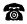 審査請求人ふりがな氏名（名称及び代表者氏名）審査請求の種別□　処分その他公権力の行使に当たる行為　　□　不作為□　処分その他公権力の行使に当たる行為　　□　不作為審査請求に係る処分の内容　　又は不作為に係る処分についての申請の内容審査請求に係る処分があったことを知った年月日　　又は不作為に係る処分についての申請の年月日年　　月　　日　(　　曜日)年　　月　　日　(　　曜日)審査請求の趣旨及び理由処分庁の教示の有無及びその内容※備考